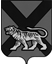 ТЕРРИТОРИАЛЬНАЯ ИЗБИРАТЕЛЬНАЯ КОМИССИЯ ГОРОДА СПАССКА-ДАЛЬНЕГОР Е Ш Е Н И Е28.11.2015			          г. Спасск-Дальний			  № 570/137На основании статей 26, 45 Избирательного кодекса Приморского края, результатов проверки подписей в подписных листах эксперта межрайонного отдела МВД России «Спасский», а также уточненных сведений о гражданах, их документах, удостоверяющих личность и регистрацию по месту жительства, поступивших в территориальную избирательную комиссию города Спасска-Дальнего из МРО № 2 УФМС РФ по ПК в ГО Спасск-Дальний 26 ноября 2015 года, территориальная избирательная комиссия города Спасск-ДальнийРЕШИЛА:1. Утвердить итоговый протокол и ведомость по проверке достоверности подписей избирателей и данных об избирателях, поставивших свои подписи в поддержку выдвижения списка кандидатов, выдвинутых Региональным отделением Всероссийской Политической партии «Союз Труда» в Приморском крае, из которых следует, что к проверке было представлено 191 (сто девяносто одна) подпись, выявлено 36 (тридцать шесть) недействительных подписей (в соответствии с пунктом 3 части 11 статьи 45 Избирательного кодекса Приморского края  в папке № 1 в листах поддержки №№ 2, 4, 10, 13, 15, 16, 19, 21, 26, 28, 29, 30, 34, 35, 39; в соответствии с пунктом 6 части 11 статьи 45 Избирательного кодекса Приморского края  в папке № 1 в листах поддержки №№ 11, 14, 18, 23, 24; в соответствии с пунктами 3 и 6 части 11 статьи 45 Избирательного кодекса Приморского края в папке № 1 в листах поддержки №№ 3, 8, 17, 20, 22). Председатель комиссии                                                              С. А. ЧеревиковаСекретарь  комиссии                                                                     Е.Г. БондаренкоОб утверждении итоговых протоколов и ведомостей по проверке достоверности подписей избирателей и данных об избирателях, поставивших свои подписи в поддержку выдвижения списков кандидатов, выдвинутых избирательными объединениями